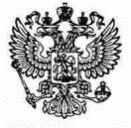 МИНИСТЕРСТВО ТРАНСПОРТА РОССИЙСКОЙ ФЕДЕРАЦИИ(МИНТРАНС РОССИИ)ФЕДЕРАЛЬНОЕ ГОСУДАРСТВЕННОЕ КАЗЕННОЕ УЧРЕЖДЕНИЕ«ДИРЕКЦИЯ ПО СТРОИТЕЛЬСТВУ И ЭКСПЛУАТАЦИИ ОБЪЕКТОВ РОСГРАНИЦЫ»(ФГКУ РОСГРАНСТРОЙ)ПРИКАЗМосква« ___ » ___________ 20 ___ г.                                                              № ______О внесении изменений в приказ ФГКУ Росгранстрой от 01.09.2016 № 124 «Об организационной структуре и персональном  составе администраций пунктов пропуска через государственную границу Российской Федерации»Во исполнение пункта 2 приказа Министерства транспорта Российской Федерации от 16.08.2016  № 243 «О создании администраций пунктов пропуска через государственную границу Российской Федерации» и в связи с кадровыми изменениями в филиалах ФГКУ Росгранстрой, п р и к а з ы в а ю: 1.   Приложение к приказу ФГКУ Росгранстрой от 01.09.2016 № 124, изложить в новой редакции (прилагается).2.   Управлению по администрированию (Н.А. Макаревич) до 07.02.2020 представить в Административный департамент и Департамент государственной политики в области обустройства пунктов пропуска через государственную границу Министерства транспорта Российской Федерации информацию о внесении изменений в Организационную структуру и персональный состав администраций пунктов пропуска через государственную границу Российской Федерации.3. Контроль за исполнением настоящего приказа возложить на 
заместителя руководителя по администрированию ФГКУ Росгранстрой 
К.П. Хардаева. Приложение: на 60 л., в 1 экз.Руководитель          		                                                           В.Н. Шишмарёв